R O M Â N I A                   		PROIECT            VIZAT PENTRU LEGALITATE     JUDEŢUL IAŞI			                                     	SECRETAR              MUNICIPIUL PAŞCANI		                    		Cons.Jur. ZUZAN MIRCEA                      CONSILIUL LOCAL						         HOTĂRÂREprivind declararea punctelor de lucru ale S.C. CLP ECO SALUBRITATE S.A. PascaniConsiliul Local al Municipiului Pascani judetul Iasi;Avand in vedere Expunerea de motive inregistrata sub nr. ______/24.09.2013, intocmita de Primarul Municipiului Pascani in calitate de initiator;Avand in vedere Raportul comun inregistrat sub nr. ______/24.09.2013, intocmit de Compartimentul Juridic si Contencios si Unitatea de Monitorizare a Serviciilor Publice din cadrul aparatului de specialitate al Primarului Municipiului Pascani;Avand in vedere Nota de fundamentare inregistrata sub nr. 1231/24.09.2013, intocmita de S.C. CLP Eco Salubritate S.A. Avand in vedere Hotararea Consiliului de Administratie al S.C. CLP Eco Salubritate S.A. nr. 16/24.09.2013;Având în vedere Rapoartele de avizare ale următoarelor comisii de specialitate din cadrul Consiliului Local al Municipiului Paşcani :- Avizul Comisiei de prognoze economico-sociale, buget, finanţe, industrie, agricultură, silvicultură, prestări servicii, comerţ şi IMM-uri,  programe europene,  atragere de fonduri structurale şi relaţii externe, înregistrat sub nr. ........................... ;  - Avizul Comisiei juridică, ordine publică, drepturile omului şi libertăţi cetăţeneşti, înregistrat sub nr......................;  Avand in vedere Hotararea Consiliului Local al Municipiului Pascani nr. 77/29.07.2011 privind reorganizarea serviciului de salubritate din cadrul RAGCL Pascani in S.C. CLP ECO-SALUBRITATE S.A., avand ca unic actionar Municipiul Pascani;Avand in vedere prevederile Legii nr. 31/1990 privind societatile comerciale, republicata, cu modificarile si completarile ulterioare;Avand in vedere dispozitiile Legii nr. 215/2001 privind administratia publica locala, republicata, cu modificarile si completarile ulterioare ;Avand in vedere prevederile Legii nr. 51/2006 a serviciilor comunitare de utilitati publice, cu modificarile si completarile ulterioare;Avand in vedere prevederile Legii nr. 101/2006 privind serviciul de salubrizare a localitatilor, cu modificarile si completarile ulterioare;Avand in vedere prevederile O.G. nr. 21/2002, privind gospodarirea localitatilor urbane si rurale, cu modificarile si completarile ulterioare;Avand in vedere prevederile Hotararii Consiliului Local al Municipiului Pascani nr.135/31.07.2013 privind aprobarea pretului pentru serviciile veterinare prestate de SC CLP ECO SALUBRITATE SA, avand ca unic actionar Municipiul Pascani;            În temeiul dispozitiilor art. 45 alin. (1) si art. 115 alin. (1) litera b) din Legea nr. 215/2001 privind administraţia publică locală, republicată, cu modificarile si completarile ulterioare,H O T A R A S T E :Art.1. Se aproba  declararea punctelor de lucru ale S.C. CLP ECO SALUBRITATE S.A. in vederea inregistrarii acestora la Oficiul Registrul Comertului Iasi si la Agentia Nationala de Administrare Fiscala Iasi, dupa cum urmeaza:- Centrul de incasare nr. 1 situat in Municipiul Pascani, Str.Stefan cel Mare, Bl. D1, Parter. - Centrul de incasare nr. 2 situat in Municipiul Pascani, Str.Izvoarelor, Nr.13, Bl.D13, Parter.- Cabinet medical veterinar situat in Municipiul Pascani, Str.Cuza Voda, Bl.D2.  Art.2.  Prevederile prezentei hotarari vor fi duse la indeplinire de conducerea executiva a S.C. CLP ECO SALUBRITATE S.A.Art.3.  Serviciul Administraţie Publică va comunica prezenta hotărâre :- Institutiei Prefectului judeţului Iasi;- S.C. CLP ECO SALUBRITATE SA; - Primarului Municipiului Pascani;- Mass-media.Initiator       Primarul Municipiului Pascani Ing.Pantazi Dumitru                 Preşedinte de şedinţă                        	      Contrasemnează pentru legalitate    Consilier  Local,                                         SECRETARUL  MUNICIPIULUI PASCANI,     BOGDAN ALEXA                                                  Cons. jur. MIRCEA ZUZAN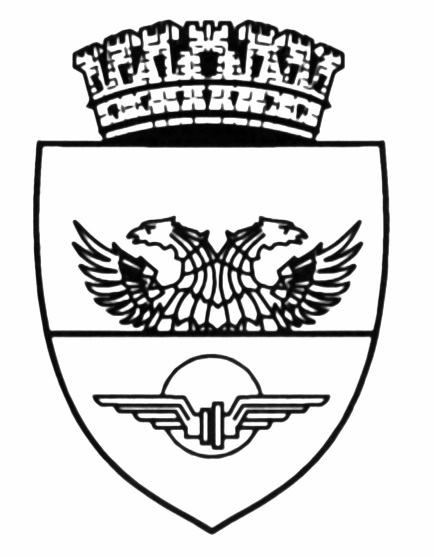 Nr. ______/24.09.2013- EXPUNERE DE MOTIVE -Referitor: Proiect de Hotarare privind declararea punctelor de lucru ale S.C. CLP ECO SALUBRITATE S.A. PascaniAvand in vedere Nota de fundamentare inregistrata sub nr. 1231/24.09.2013, intocmita de S.C. CLP Eco Salubritate S.A. Avand in vedere Hotararea Consiliului de Administratie al S.C. CLP Eco Salubritate S.A. nr. 16/24.09.2013;Avand in vedere Hotararea Consiliului Local al Municipiului Pascani nr.77/29.07.2011 privind reorganizarea serviciului de salubritate din cadrul RAGCL Pascani in S.C. CLP ECO-SALUBRITATE S.A., avand ca unic actionar Municipiul Pascani;Avand in vedere prevederile Legii nr. 31/1990 privind societatile comerciale, republicata, cu modificarile si completarile ulterioare;Avand in vedere prevederile Legii nr. 51/2006 a serviciilor comunitare de utilitati publice, cu modificarile si completarile ulterioare;Avand in vedere prevederile Legii nr. 101/2006 privind serviciul de salubrizare a localitatilor, cu modificarile si completarile ulterioare;Avand in vedere prevederile O.G. nr. 21/2002, privind gospodarirea localitatilor urbane si rurale, cu modificarile si completarile ulterioare;Avand in vedere prevederile Hotararii Consiliului Local al Municipiului Pascani nr.135/31.07.2013 privind aprobarea pretului pentru serviciile veterinare prestate de SC CLP ECO SALUBRITATE SA, avand ca unic actionar Municipiul Pascani;Avand in vedere dispozitiile Legii nr. 215/2001 privind administratia publica locala, republicata, cu modificarile si completarile ulterioare ;Fata de argumentele expuse anterior supun spre aprobare Consiliului Local al municipiului Pascani Proiectul de Hotarare privind privind declararea punctelor de lucru ale S.C. CLP ECO SALUBRITATE S.A. PascaniP R I M A R ,Ing. DUMITRU PANTAZIROMANIA							                  SE  APROBA,JUDEŢUL IAŞI                                                                        P R I M A RMUNICIPIUL PASCANI 			                      	Ing. DUMITRU PANTAZINr. ______/24.09.2013                                                  - R A P O R T -Referitor: Proiect de Hotarare privind declararea punctelor de lucru ale S.C. CLP ECO SALUBRITATE S.A. PascaniAvand in vedere Expunerea de motive inregistrata sub nr. ______/24.09.2013, intocmita de Primarul Municipiului Pascani in calitate de initiator;Avand in vedere Nota de fundamentare inregistrata sub nr. 1231/24.09.2013, intocmita de S.C. CLP Eco Salubritate S.A. Avand in vedere Hotararea Consiliului de Administratie al S.C. CLP Eco Salubritate S.A. nr. 16/24.09.2013;Avand in vedere Hotararea Consiliului Local al Municipiului Pascani nr. 77/29.07.2011 privind reorganizarea serviciului de salubritate din cadrul RAGCL Pascani in S.C. CLP ECO-SALUBRITATE S.A., avand ca unic actionar Municipiul Pascani;Avand in vedere prevederile Legii nr. 31/1990 privind societatile comerciale, republicata, cu modificarile si completarile ulterioare;Avand in vedere prevederile Legii nr. 51/2006 a serviciilor comunitare de utilitati publice, cu modificarile si completarile ulterioare;Avand in vedere prevederile Legii nr. 101/2006 privind serviciul de salubrizare a localitatilor, cu modificarile si completarile ulterioare;Avand in vedere prevederile O.G. nr. 21/2002, privind gospodarirea localitatilor urbane si rurale, cu modificarile si completarile ulterioare;Avand in vedere prevederile Hotararii Consiliului Local al Municipiului Pascani nr.135/31.07.2013 privind aprobarea pretului pentru serviciile veterinare prestate de SC CLP ECO SALUBRITATE SA, avand ca unic actionar Municipiul Pascani;Avand in vedere dispozitiile Legii nr. 215/2001 privind administratia publica locala, republicata, cu modificarile si completarile ulterioare ;Fata de considerentele expuse anterior Compartimentul Juridic si Unitatea de Monitorizare a Serviciilor Publice din cadrul aparatului de specialitate al Primarului Municipiului Pascani avizeaza favorabil Proiectul de Hotarare privind privind declararea punctelor de lucru ale S.C. CLP ECO SALUBRITATE S.A. Pascani, proiect ce indeplineste conditiile legale pentru a fi aprobatCompartiment Juridic si Contencios	        Unit. De Monitorizare a Serviciilor Publice    Cons. jr. LUCIAN COJOCARU 			   Ing. CIPRIAN PRISECARU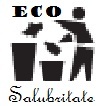                                                                                                                                                    ____________NOTA DE FUNDAMENTAREprivind declararea punctelor de lucru ale societatii Avand in vedere Hotararea Consiliului Local al Municipiului Pascani nr.77/29.07.2011 privind reorganizarea serviciului de salubritate din cadrul RAGCL Pascani in S.C. CLP ECO-SALUBRITATE S.A., avand ca unic actionar Municipiul Pascani;Avand in vedere prevederile Hotararii Consiliului Local al Municipiului Pascani nr.77/29.07.2011, prin care se numeste Consiliul de Administratie al SC CLP ECO SALUBRITATE SA;Avand in vedere prevederile Legii nr. 51/2006 a serviciilor comunitare de utilitati publice, cu modificarile si completarile ulterioare;	Avand in vedere prevederile Legii nr. 101/2006 privind serviciul de salubrizare a localitatilor, cu modificarile si completarile ulterioare;	Avand in vedere prevederile O.G. nr. 21/2002, privind gospodarirea localitatilor urbane si rurale, cu modificarile si completarile ulterioare;Avand in vedere Hotararea Consiliului Local al Municipiului Pascani nr.142/20.12.2011, privind modificarea si completarea H.C.L. nr.77/2011 privind reorganizarea serviciului de salubritate din cadrul RAGCL Pascani in SC CLP ECO SALUBRITATE SA avand ca actionar unic Municipiul Pascani(extinderea obiectului de activitate al societatii cu serviciul de ecarisaj);Avand in vedere prevederile HCL al Municipiului Pascani nr.121/28.06.2013, privind modificarea si completarea HCL nr.68/30.04.2013 privind aprobarea Bugetului de venituri si cheltuieli al SC CLP ECO SALUBRITATE SA pentru anul 2013( includerea cheluielilor pentru serviciile veterinare);Avand in vedere prevederile HCL al Municipiului Pascani nr.120/28.06.2013 privind modificarea si completarea HCL nr. 85/31.05.2013 privind  aprobarea  organigramei si a statului de functii al SC CLP ECO SALUBRITATE SA, pentru anul 2013(aprobarea unui post de medic veterinar);  	Avand in vedere prevederile Hotararii Consiliului Local al Municipiului Pascani nr.135/31.07.2013 privind aprobarea pretului pentru serviciile veterinare prestate de SC CLP ECO SALUBRITATE SA, avand ca unic actionar Municipiul Pascani;  Avand in vedere inregistrarea societatii S.C. CLP ECO –SALUBRITATE S.A. in Registrul Comertului de pe langa Tribunalul Iasi, la nr.J 22/1769/2011;Avand in vedere Dispozitia Primarului Municipiului Pascani nr.1990/10.09.2013 prin care a fost numit domnul Dumea Eronim Eduard in functia de Director General interimar al S.C. CLP ECO-SALUBRITATE S.A. Pascani; Avand in vedere Legea nr.31/1990 privind societatile comerciale, republicata;	In temeiul art.45, alin.1) din Legea nr.215/2001 privind administratia publica locala, republicata, actualizata ;Avand in vedere masura  impusa de catre echipa de inspectie economico-financiara cu ocazia controlului ce se efectueaza pentru perioada 01.01.2012 --- 31.12.2012, prin care s-a dispus obligativitatea declararii urmatoarelor punctele de lucru la Oficiul Registrului Comertului si la Agentia Nationala de Administrare Fiscala Iasi:Centrul de incasare nr.1 situat in Municipiul Pascani, Str.Stefan cel Mare, Bl.D1, Parter. Centrul de incasare nr.2 situat in Municipiul Pascani, Str.Izvoarelor, Nr.13, Bl.D13, Parter.Cabinet medical veterinar situat in Municipiul Pascani, Str.Cuza Voda, Bl.D2.  Consider ca trebuie sa indeplinim masura impusa de catre echipa de inspectie economico-financiara, iar in acest sens avem nevoie de avizarea din partea Consiliului de Administratie si de o hotarare a Consiliului Local al Municipiului Pascani.Director GeneralIng. Dumea Eduard